Name ______________________________Number and Operations - Fractions (3.NF.2) Which number line has a point plotted to represent  ?Source: http://resources.newmeridiancorp.orgStatementYes or NoExplain your thinking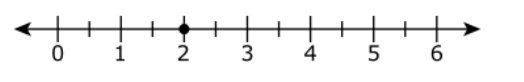 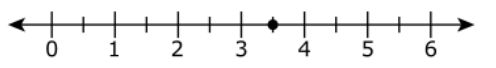 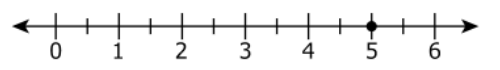 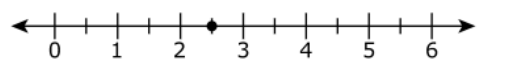 